2024 MEMBERSHIP REGISTRATION FORMROCKY MOUNTAIN WA SHONAJI QUILT GUILDhttp://washonaji.orgJanuary 1 – December 31 – 2024       Annual Dues:  $40.00      _____ New Member     _____Renewal                         “My soul is fed by needle and thread.”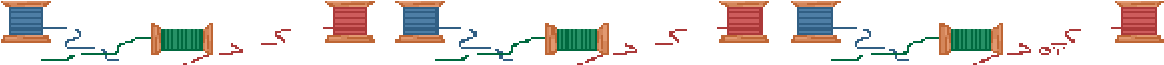 Last Name:  ____________________________________________    First Name:  _______________________________________________Address: ______________________________________________    City:  _______________________________ Zip Code: _____________Cell Phone: ____________________________________________    Alternate Phone: _______________________________________E-mail Address: ________________________________________    Birthday:  Month ______________    Day _________       - - - - - - - - - - - - - - - - - - - - - - - - - - - - - - - - - - - - - - - - - - - - - - - - - - - - - - - - - - - - - - - - - - - - - - - - - - - - - - - - - - - - - - - - - - - - - - - - - - - - - - - - - - - - - - - - - - - - - - - - - - - - - - - - 